                          MINISTERIO DE ECONOMÍA, PLANIFICACIÓN Y DESARROLLO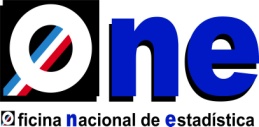 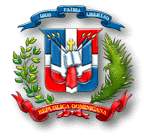                  OFICINA NACIONAL DE ESTADÍSTICA                        Santo Domingo, República Dominicana                                                                    “Año del Fomento de las Exportaciones”RNC: 401-00516-6Comparación de Precio No. CP-15-2018-ONE“Alquiler de Salón para celebración de Fiesta Navideña para los empleados de esta Institución.”28-11-2018ESPECIFICACIONES TECNICASLa Oficina Nacional de Estadística, creada de conformidad con la Ley 5096 de fecha 6 de marzo de  través de su División de Compras y Contrataciones, en cumplimiento de los Artículos Nos. 16 y 17 de la Ley No. 340-06 de fecha Dieciocho (18) de Agosto del Dos Mil Seis (2006) sobre Compras y Contrataciones de Bienes, Servicios, Obras y Concesiones y su posterior modificación contenida en la Ley No. 449-06 de fecha Seis (6) de Diciembre del Dos Mil Seis (2006) y su Reglamento de Aplicación No. 543-12, les invita a participar al procedimiento de Comparación de Precios, referencia No. CP-15-2018-ONE, para la “Alquiler de Salón para celebración de Fiesta Navideña para los empleados de esta Institución, el día 19 de diciembre 2018 a partir de las 12 del medio día.”. Los cuales serán financiadas con fondos del Estado.CRONOGRAMA DE ENTREGAFecha  de entrega: disponibilidad para el 19 de diciembre 2018  de 12:00 del medio día hasta las 6:00 p.m.Para cualquier información adicional comunicarse con la División de Compra y Contrataciones en el teléfono 809-682-7777 Ext. 2626 y 2616, correo electrónico: rosario.dipp@one.gob.do;  wendy.cabrera@one.gob.do Rosario DippEncargada Interina de Compras y contratacionesITEMDESCRIPCION1- Servicio para 450 que incluya:- Almuerzo Buffet Navideño-Picadera, mínimo 4 variedad-Postres mínimo tres variedad-Refrescos-Jugos-Bebida alcohólicas equivalente a:-Whisky 12 años-Cerveza nacional-Ron añejo-Vodka estándar-Agua 2Servicio  de salón que incluya:-Capacidad para 450 personas-Sillas ergonómicas-Mesas rectangulares y redondas-Cubertería-Cristalería-Servilletas-Mantelería  blanca-Camareros-Supervisor-Coordinador de eventos-Parqueo-Tarima-Facilidades montaje de sonidoCONDICIONES DE COMPRACONDICIONES DE COMPRAPreciosLos bienes deberán ser cotizados por la totalidad de su costo, incluyendo la entrega en el lugar acordado, impuesto tributario a los bienes y servicios (ITBIS), empaque, flete, seguros y cualquier otro. Las ofertas deben presentarse en Pesos Dominicanos.Presentación de las ofertasEl Oferente presentará la oferta en sobres cerrados y debidamente identificados como “Sobre A” y “Sobre B”, con las siguientes informaciones: Nombre del Oferente:Dirección del Oferente:Estar dirigidos a  de Estadística, Edificio de Oficinas Gubernamentales Juan Pablo Duarte, piso 9, Ave. México esq. Leopoldo Navarro, Gazcue, Santo Domingo, D.N.Presentación: Sobre A Oferta Técnica y Sobre B Oferta Económica  (Según corresponda)Referencia del Procedimiento: Comparación de Precios No. 15-2018-ONE  Alquiler de Salón para celebración de Fiesta Navideña para los empleados de esta Institución el día 19 de diciembre 2018 a partir de las 12 del medio día”Indicar:   “SOBRE A” o “SOBRE B” (Según corresponda)Contenido del Sobre A y Sobre BEl “Sobre A” contendrá la oferta técnica, debidamente firmada y sellada en original y copia: -Especificaciones técnicas-Cronograma de entrega-Forma de pago-Validez de la oferta-Su Registro de Proveedor del Estado actualizado-pagos de los compromisos fiscales correspondientes a Impuestos sobre la Renta, ITBIS y TSS.-Registro Mercantil actualizado. El “Sobre B” contendrá la oferta económica, debidamente firmada y sellada en original y copia.-Garantía de fiel mantenimiento de oferta, correspondiente al uno (1%) por ciento del total ofertado DE CARÁCTER OBLIGATORIOForma de pagoA crédito Validez de la ofertaLa oferta deberá permanecer válida por un  período de 20 días a partir de la fecha límite para la presentación de la misma.Criterios de evaluación de ofertasLos siguientes criterios son calificados sobre la base “cumple” o “no cumple”:Fecha límite para la presentación de ofertasPresentación de las ofertasEstricto apego a las especificaciones técnicasAdjudicaciónLa adjudicación será al  Oferente que cumpla con los criterios de evaluación de oferta y sea de menor precio.Garantía bancaria De fiel cumplimiento del contratoEl adjudicatario está obligado a constituir una garantía bancaria de Fiel Cumplimiento de Contrato emitida por un entidad bancaria de reconocida solvencia en la República Dominicana, en el plazo de cinco (5) días hábiles, contados a partir de la Notificación de la Adjudicación, por el importe del CUATRO POR CIENTO (4%) del monto total del Contrato a intervenir, a disposición de la Entidad Contratante. En el caso de que el adjudicatario sea una Micro, Pequeña y Mediana empresa (MIPYME) el importe de la garantía será de un UNO POR CIENTO (1%). La no comparecencia del Oferente Adjudicatario a constituir la garantía bancaria de Fiel Cumplimiento de Contrato, se entenderá que renuncia a la adjudicación.Documentos a aportarEl oferente adjudicado deberá mostrar evidencia de poseer:-tener su Registro de Proveedor del Estado actualizado-pagos de los compromisos fiscales correspondientes a Impuestos sobre la Renta, ITBIS y TSS.-número de comprobante fiscal gubernamental para instituciones del Estado (NCF).-Registro Mercantil Actualizado-última asamblea-copia de cedula de representante